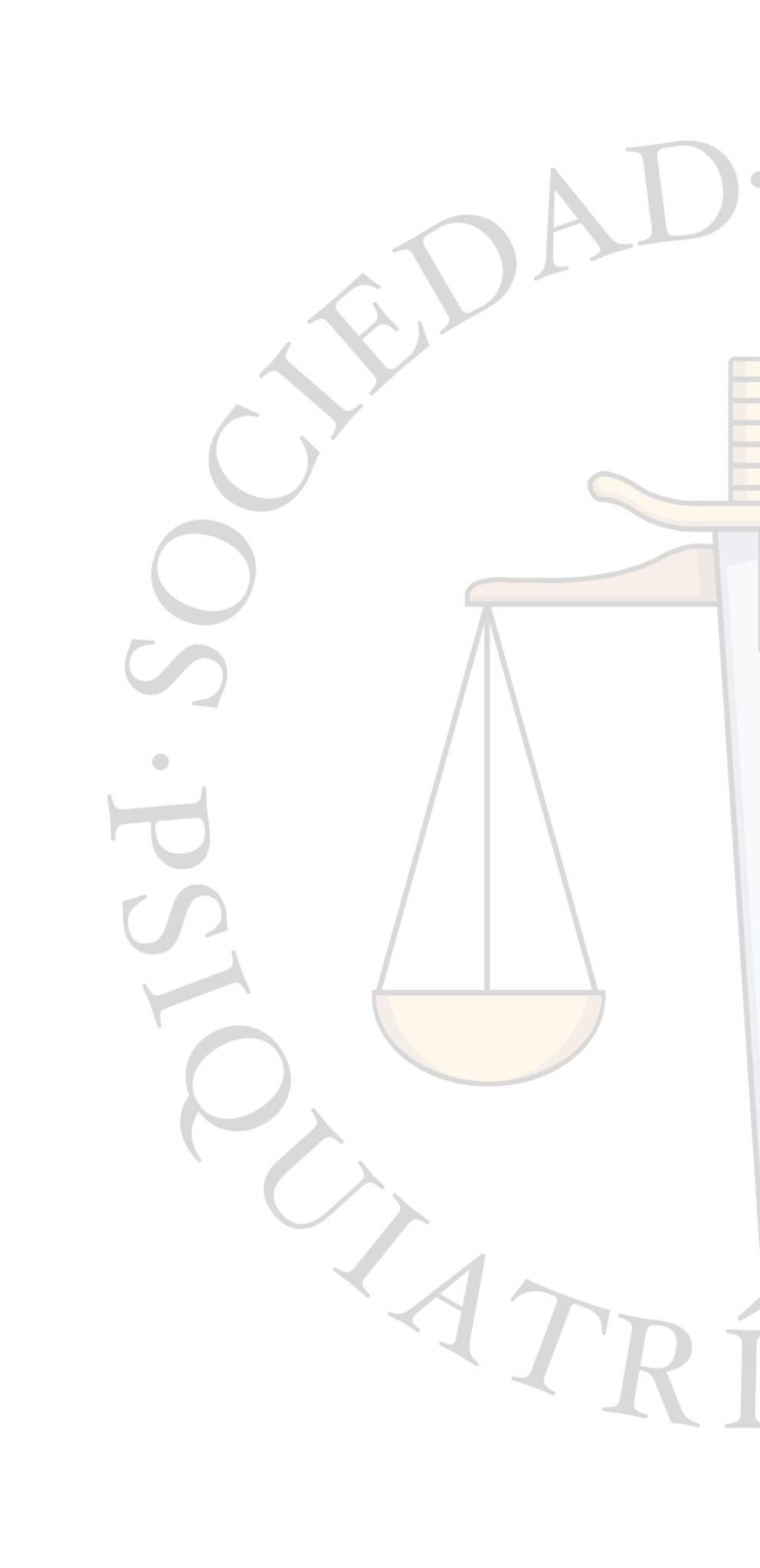 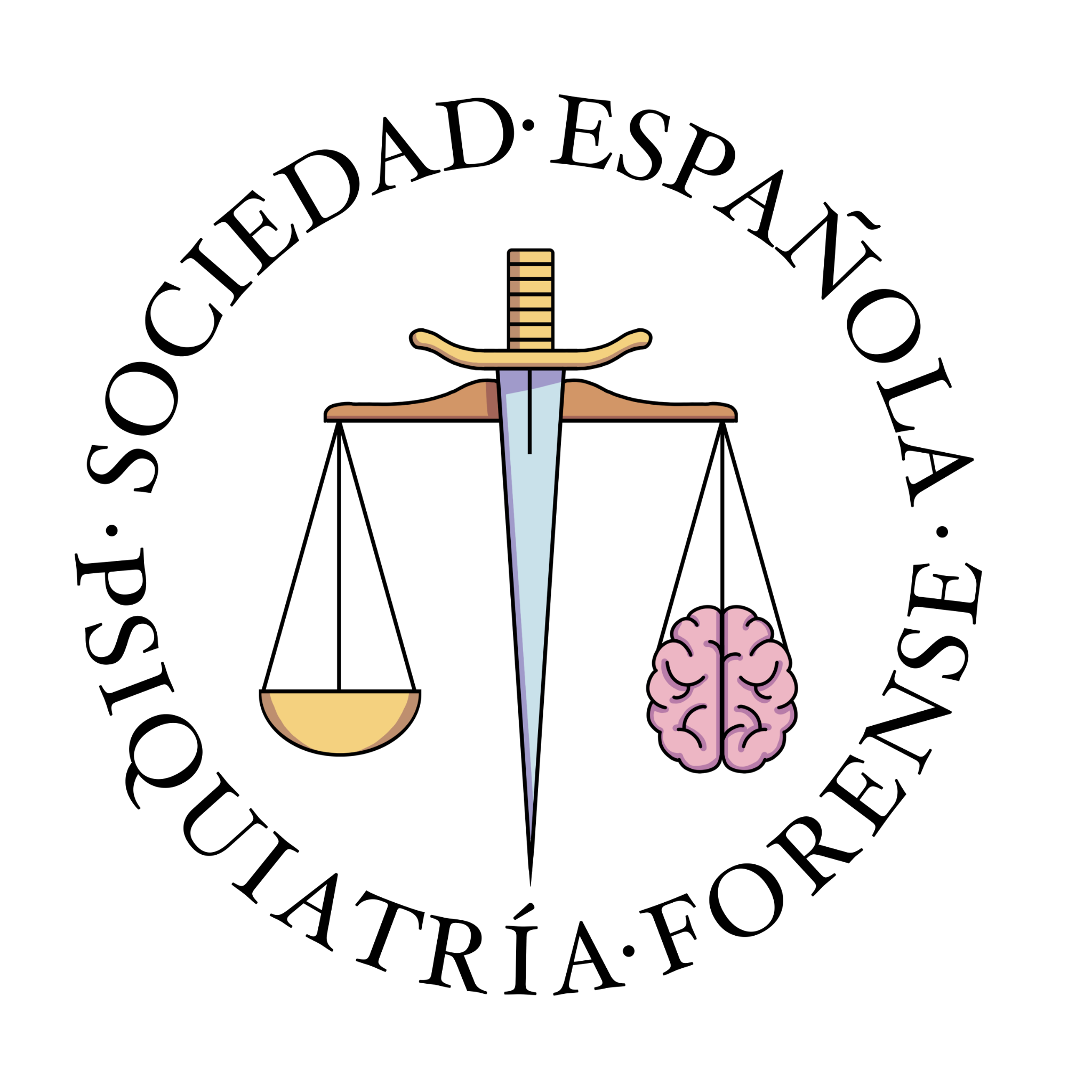            Solicitud de afiliación a la       SOCIEDAD ESPAÑOLA DE PSIQUIATRIA FORENSE Nombre y apellidos: DNI: Solicita ser miembro de la Sociedad Española de Psiquiatría Forense (S.E.P.F.), y autoriza la domiciliación de su cuota anual en la cuenta bancaria:  Banco, Caja o Entidad (4 cifras):        Sucursal  o n° Oficina  (4 cifras):        Dígito  de  Control  (2 cifras):        Número  de  Cuenta  (10 cifras):                                                       firma: fecha:DATOS PERSONALESDirección postal:  Población:Código postal:Provincia:  Teléfono fijo:Teléfono móvil: e-mail:La cuota actual es de 60 Euros anuales, lo cual incluye los envíos de la revista que patrocina la sociedad, así como el descuento de dicha cantidad (60 euros), en las inscripciones a los Simposiums celebrados anualmente.Envío de la hoja a la tesorera de la Sociedad Española de Psiquiatría Forense  Enviar el documento al e-mail: sociedadespanoladepsiquiatriaf@gmail.com (destinataria: Dra. María Victoria Bonastre)